CANDIDATURES AU CONSEIL D’ADMINISTRATION DE L’ATC (2019)CATÉGORIE DES MEMBRES FÉDÉRAUX/PROVINCIAUX/TERRITORIAUX Dans la catégorie des membres fédéraux-provinciaux-territoriaux, il y a quatre sièges d’administrateurs libres pour un mandat de trois ans débutant en septembre 2019. Le Comité de direction propose les candidats suivants. Si aucune autre mise en candidature n’est reçue, les candidats proposés seront élus par acclamation. Tout membre de l’ATC (non seulement les membres de la catégorie des membres fédéraux/provinciaux/territoriaux) peut proposer une candidature. Cependant, tous les candidats proposés doivent faire partie de la catégorie des membres fédéraux/provinciaux/territoriaux.Je, ,  (coller ici l’image de sa signature) à titre de représentant de inscrire le nom de l’organisation membre, déclare par la présente que je suis en droit de voter au nom de mon organisation membre, et je souhaite proposer la candidature de  à titre d’administrateur / administratrice de l’ATC dans la catégorie des membres fédéraux/provinciaux/territoriaux pour un mandat de trois ans débutant en septembre 2019.  Je déclare aussi que cette mise en candidature est appuyée par quatre autres membres de l’ATC ayant droit de vote (les comotionnaires), comme l’attestent les signatures apposées ci-après.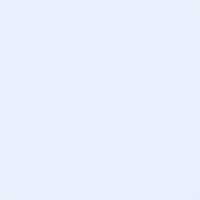 ,     (coller ici l’image de sa signature),     (coller ici l’image de sa signature),     (coller ici l’image de sa signature),     (coller ici l’image de sa signature)J’accepte par la présente, ,  (coller ici l’image de sa signature) de poser ma candidature à titre d’administrateur / administratrice de l’ATC dans la catégorie des membres féderaux/provinciaux/territoriaux. Prière de retourner ce formulaire à Sarah Wells, secrétaire de l’ATC, par courriel à l’adresse swells@tac-atc.caou par télécopie au numéro (613) 736-1395 d’ici le 9 août 2019.CandidatTitreOrganisationKelly CainSous-ministreTransport et Infrastructure Nouveau-BrunswickAnuradha MarisettiSous-ministre adjointe (programmes) Transports CanadaShelley TappSous-ministreMinistère des transports OntarioAndre TremblaySous-ministreTransports Alberta